Psihologinja Željka Mendek Ocelić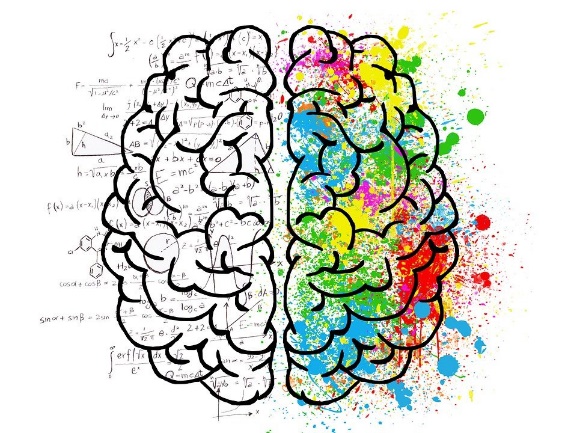 Željka Mendek Ocelić je zaposlena kao stručni suradnik psiholog u našoj školi. Intervju je nastao u sklopu eTwinning projekta „Srednjokaz“ s ciljem profesionalnog usmjeravanja učenika. Intervju su realizirali učenici 8. b razreda Osnovne škole Hugo Badalić Filip Rakitić, Denis Šapina i Josip Gruičić. Josip Gruičić: Dobar dan. Zamolili bismo Vas da nam se još jednom predstavite i kažete nam koja je Vaša uloga u našoj školi?prof. Mendek Ocelić: Dobar dan. Ja sam Željka Mendek Ocelić i psihologinja sam u Osnovnoj školi Hugo Badalić.Denis Šapina: Jeste li imali neku ideju vodilju o tome čime biste se profesionalno bavili kada ste upisivali srednju školu?prof. Mendek Ocelić: Jesam, već sam na kraju osnovne škole u sedmom, osmom razredu željela upisati psihologiju i biti psiholog.Filip Rakitić: Za koju ste se srednju školu odlučili i što je bilo presudno za odluku?prof. Mendek Ocelić: Odlučila sam se za opću gimnaziju. Za opću gimnaziju sam se odlučila kako bi me srednja škola pripremila dalje za upis fakulteta. Denis Šapina: Je li ona ispunila vaša očekivanja i pružila Vam adekvatnu podlogu za željeno akademsko obrazovanje?prof. Mendek Ocelić: Gimnazija, opća gimnazija, pruža opće obrazovanje i jako dobro priprema za upis bilo kojeg fakulteta. Nekada je za upis fakulteta bilo važno, osim maturirati, i položiti prijemni ispit za što je gimnazija pružala najbolju podlogu.Josip Gruičić: Što Vas je usmjerilo i pomoglo Vam pri odabiru studija?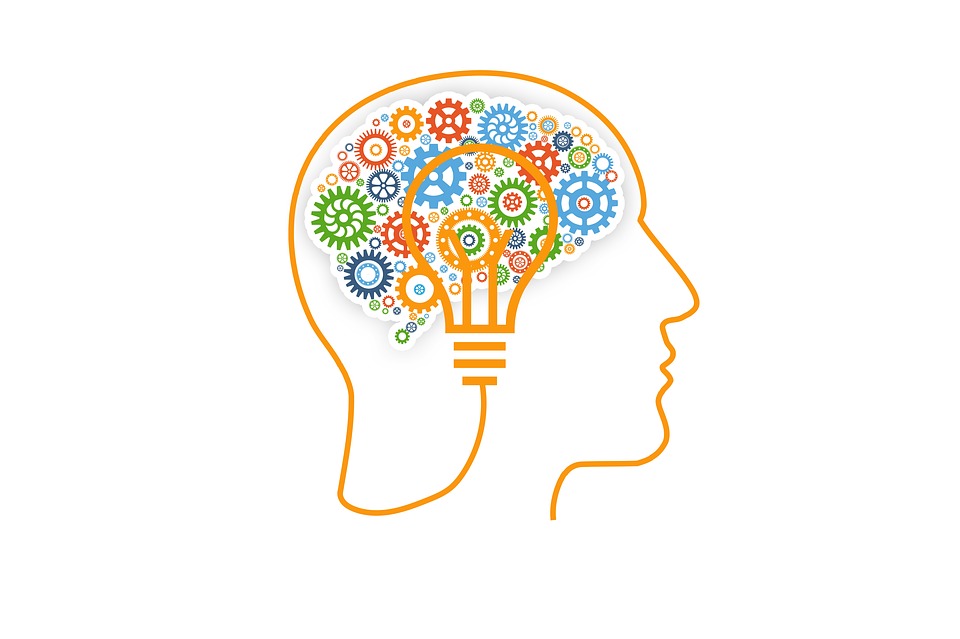 prof. Mendek Ocelić: Za odabir studija sam se odlučila s obzirom na svoje osobine ličnosti, s obzirom na svoj interes za ljude, njihove želje i potrebe. Procijenila sam da je moj osjećaj empatije dobra podloga za zanimanje psihologa i da ću ovaj posao zbog svojih osobina ličnosti dobro moći raditi.Filip Rakitić: Koji studij ste upisali i kako biste ocijenili svoje fakultetsko obrazovanje?   prof. Mendek Ocelić: Upisala sam studij psihologije na Filozofskom fakultetu u Zagrebu. Moje fakultetsko obrazovanje bilo je dobro, sveobuhvatno, vrlo široko usmjereno. Pokrilo je različita područja psihologije. Tako da smo se bavili osim psihologijom obrazovanja, kojom se ja danas bavim, i psihologijom rada kako bismo se upoznali s radom psihologa u različitim firmama, industriji i slično, sa selekcijom kadrova za neka zanimanja itd. Također smo se bavili kliničkom psihologijom, socijalnom psihologijom. Sve nam je to omogućilo bolje razumijevanje ljudi i prilagodbu na različita radna mjesta na koja smo moje kolege i ja otišli nakon fakulteta.Josip Gruičić: Je li Vas ono prikladno pripremilo za opseg poslova koje sada obavljate na svom radnom mjestu?prof. Mendek Ocelić: Edukacija na studiju psihologije je vrlo obuhvatna i daje temeljna znanja koja svaki psiholog na svom radnom mjestu, koje god to radno mjesto bilo, može iskoristiti, ali ga naravno mora nadograđivati daljnjim edukacijama, obrazovanjem i sl. Ipak se osnova za rad dobiva na fakultetu.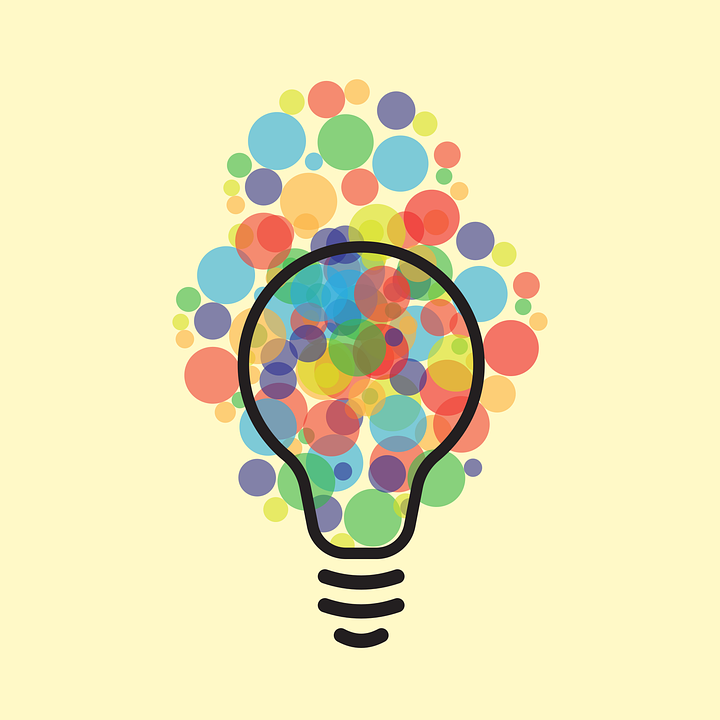 Denis Šapina: Hvala Vam što ste odvojili vrijeme za ovaj intervju.prof. Mendek Ocelić: Hvala vama.